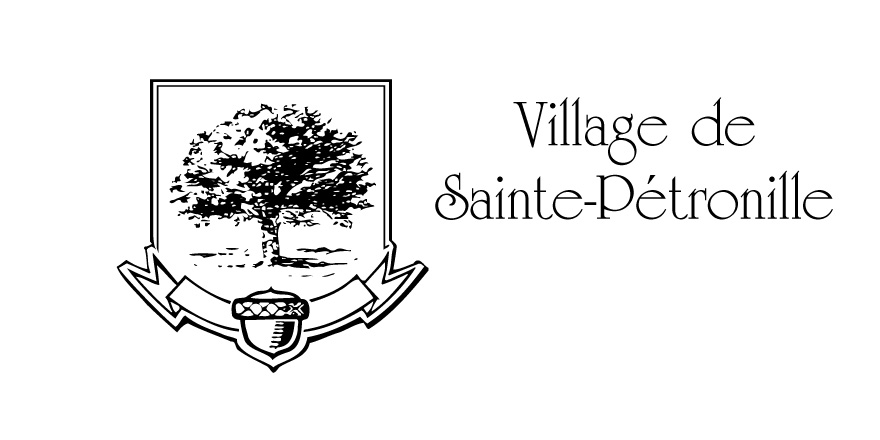 Sainte-Pétronille le 26 septembre 2012Ordre du jour de la séance ordinairedu conseil municipal du 1er octobre 2012 à la Mairie, à 20 heuresLecture et adoption de l’ordre du jourMots de monsieur le MaireAdoption du procès-verbal de la session régulière du 10 septembre 2012Adoption du procès-verbal de la session spéciale du 25 septembre 2012Suivi du procès-verbalCorrespondanceDépôt de documents: a) Rapport sommaire de l’inspecteur en bâtiments du mois de septembre 2012b) Procès-verbal du CCU du 19 septembre 2012Adjudication d’un contrat pour l’huile à chauffageAdoption du règlement # 362 décernant des pouvoirs et obligations additionnelles au directeur général/secrétaire-trésorierAdoption du règlement 361 RMU 05 sur les nuisancesRampe du centre communautaire Raoul-DandurandDemande de commandite Guy BoulangerComptes à payerDiversa) 	b) 	c)	d)Période de questionsLevée de la séanceJean-François LabbéDirecteur-général/secrétaire-trésorier